Si vous éprouvez des difficultés à lire ce courriel, veuillez essayer la version Web.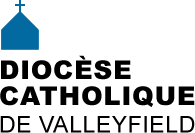 INFO HEBDO23 juin 2015     (Prochain Info Hebdo à la mi-août)REMERCIEMENTS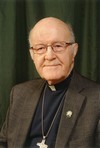 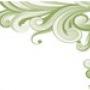 « À Dieu, nous remettons toute votre vie. » (Mgr Noël Simard)Monseigneur Robert Lebel nous a quittés le 25 mai dernier,  à la rencontre de Celui qu’il a appris à connaître par ses parents à Trois-Pistoles et de nombreuses personnes qui ont jalonné son chemin tout au long de ses 90 ans. Ce Dieu d’amour qu’il a cherché, prié, célébré, annoncé et pour lequel il a voulu donner le meilleur de lui-même pour faire advenir son Royaume de justice, de vérité, de paix,  voilà que maintenant il Le retrouve pour partager avec Lui un bonheur d’éternité.Le Diocèse de Valleyfield
et
les membres des familles Lebel, Bélanger, Lagacé et Pettigrewtiennent à vous exprimer leurs plus sincères remerciements
pour toutes vos marques de sympathieet vos attentions de toutes sortes manifestées
lors du décès de
Monseigneur Robert Lebel
Évêque émérite«Pour préparer la vie future, aimons la vie présente. Aimons et admirons le bon et le beau qu’elle nous offre. Aimons les gens avec lesquels nous la partageons. Dans la vie future, nous retrouverons ce que nous avons donné et accueilli de meilleur. Et notre meilleur de vie sera le Dieu-Amour lui-même.»
                                                                                     + Robert Lebel (8 août 2002)
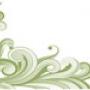 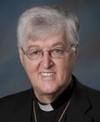 MGR NOËL SIMARD DÉSIGNÉ POUR PRENDRE PART AU SYNODE DE 2015 SUR LA FAMILLESalaberry-de-Valleyfield, le 16 juin 2015. - C’est avec une grande fierté que le Diocèse de Valleyfield annonce que son évêque, Mgr Noël Simard, a été élu le 22 mai dernier pour prendre part en tant que délégué de la Conférence des évêques catholiques du Canada au Synode 2015 sur la famille. La XIVe Assemblée générale ordinaire du Synode des évêques se réunira à Rome du 4 au 25 octobre 2015, sur le thème : « La vocation et la mission de la famille dans l’Église et dans le monde contemporain », afin de réfléchir sur les thématiques dégagées lors du Synode extraordinaire de 2014 pour en venir à définir des lignes d’action pastorales.C’est là une magnifique occasion donnée à Mgr Simard de s’entretenir et de partager avec ses confrères évêques de partout dans le monde, sur une thématique qui lui est chère, puisqu’il est un bioéthicien de renommée internationale. C’est aussi pour lui l’occasion de participer à un événement spirituel d’une richesse exceptionnelle.Rappelons qu'en 1980, notre Évêque d'alors, Mgr Robert Lebel, avait aussi été invité à Rome pour participer au premier Synode sur la famille sur le thème: «Les tâches de la famille chrétienne dans le monde d'aujourd'hui». C'est donc une deuxième pour notre diocèse!Nos prières, ainsi que celles des diocésains et diocésaines de Valleyfield, accompagnent Mgr Simard dans cette belle expérience de foi et de partage.- - - - - - - - -Dans l’édition du 16 juin, Vatican Information Service, le Saint-Père a confirmé les noms des quatre membres de la CECC élus comme délégués à la  XIVe Assemblée générale ordinaire du Synode des évêques, ainsi que les deux substituts.  Les noms des délégués et substituts du Canada sont :Secteur français, Mgr Paul-André Durocher et Mgr Noël Simard, avec Mgr Lionel Gendron, P.S.S., en tant que substitut;Secteur anglais, le Cardinal Thomas Collins et Mgr Richard Smith, avec Mgr J. Michael Miller, C.S.B., en tant que substitut.Voir le lien : http://www.news.va/fr/news/259986Mgr Noël Simard a nommé ou mandaté les personnes suivantes au 22 juin 2015:POUR LES RÉGIONS ET PAROISSES:À LA CURIE ROMAINE:Félicitations et MERCI à ces personnes engagées au service de notre Église diocésaine!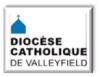 NOUVEAUTÉS AU SITE DIOCÉSAIN:FÊTES DE LA SAINT-JEANPistes de réflexion et de prières pour la Journée internationale de soutien aux victimes de la tortureGalerie photos: Visite pastorale à Notre-Dame-de-LoretteGalerie photos: Funérailles de Mgr Robert LebelDévoilement de tableau à Saint-AnicetFête de Notre-Dame-de-la-Garde, île PerrotLire l'homélie de Mgr Noël Simard lors des funérailles de Mgr Robert LebelPrières d'action de grâce du président de l'AECQ et de la CECC lors des mêmes funéraillesLire l'homélie de Mgr Noël Simard lors de la Messe des Marguerites le 15 mai 2015Remerciements pour les marques de sympathies suite au décès de Mgr Robert Lebel.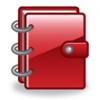 28 juin, 10h à 13h: Goûter aux fraises, organisé par Catholic Women's League28 juin au 16 août: Site historique Sainte-Jeanne-de-Chantal ouvert aux visiteurs.5 juillet, 10h30: Messe d'accueil aux travailleurs agricoles migrants15 août: Pèlerinage diocésain: La famille j'y crois! Sanctuaire Notre-Dame-de-Lourdes à Rigaud 16 juillet: Fête de Notre-Dame du Mont Carmel18 août, 13h30: Mgr Simard invite les  aînés du diocèse.30 août, 10h: 150e anniversaire église Sainte-Marthe16 sept. 19h: Conférence avec abbé Robert Lemire, organisé par les Cursillos20 sept.: Dimanche de la catéchèse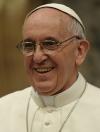 DIX PHRASES-CLÉS de l'encyclique du pape François sur l'écologie:  Retour sur "Laudato Si", l’encyclique du pape François, en dix aperçus essentiels.Pape François : les 7 qualités du père de familleProchain consistoire pour des canonisationsCité du Vatican,17 juin 2015 (VIS). Samedi 27 juin, le Pape présidera un consistoire ordinaire public pour la canonisation du bienheureux Vincenzo Grossi (1845 - 1917) prêtre diocésain italien, de la bienheureuse María de la Inmaculada Concepción (María Isabel Salvat Romero, 1926 - 1998), religieuse espagnole, et des bienheureux français Louis Martin (1823 - 1894) et Zélie Guérin (1831 - 1877), parents de sainte Thérèse de Lisieux. [Source: Vatican Information Service]Rome, 14 juin 2015 (ZENIT.org)  -  Le pape François a salué les millions de personnes qui donnent leur sang à l’occasion de la Journée mondiale des donneurs de sang. Cette Journée internationale a été fixée par l’Organisation mondiale de la santé (OMS) au 14 juin de chaque année. Le pape a salué les donneurs qui «contribuent, silencieusement, à aider leurs frères en difficulté». Il s’est spécialement adressé aux jeunes en les invitant à tout particulièrement « à suivre cet exemple ».Rome, 12 juin 2015  (ZENIT.org) - Le pape François a reçu au Vatican un groupe des écoles d’évangélisation Saint-André, a annoncé le Vatican le 11 juin, et le site des « escuelas ». Parmi eux, une Québecoise, précise le diocèse de Québec, Mme Suzanne Guérard, infirmière et formatrice aux écoles d’évangélisation Saint-André du Québec, jeudi 11 juin, indique le diocèse de Québec. Les écoles d’évangélisation Saint-André ont été fondées au Mexique  en 1980 par José Prado Flores elle se sont implantées dans 60 pays. Une vingtaine de représentants des écoles ont ainsi rencontré le pape François. Ils sont venus du Mexique, des Etats-Unis, de Hongrie, d’Ukraine, d’Argentine mais aussi du Canada où les écoles sont arrivées en 2007. Leur objectif est de « suivre les pas de saint André » et de « conduire les personnes au Christ ».« L’Eucharistie n’est pas la récompense des bons, mais la force des faibles, des pécheurs, le pardon, le viatique qui nous aide à marcher, avancer », 10 juin 2015« Là où il n’y a pas de travail, il n’y a pas de dignité. » 11 juin 2015«Le Seigneur nous rendra nos chers disparus».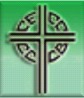 La vie et la spiritualité du bienheureux Basile VelychkovskyLa Conférence des évêques catholiques du Canada publie une réponse initiale à la Commission de Vérité et RéconcialiationCNEWA Canada lance une campagne pour aider les personnes déplacées en Ukraine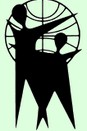 Développement et Paix se réjouit de l'encyclique du pape François sur l'environnement.Développement et Paix accroît son aide à la population syrienneDéveloppement et Paix lance un nouveau concours de prière!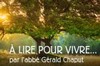  Réflexions de l'abbé Gérald Chaput:Faire de sa vie une oeuvre d'artPortes large et étroiteNous soucier de Dieu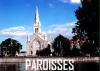 POUR BULLETINS:La famille, j’y crois!  À l’occasion de la fête de l’Assomption le 15 août: PÈLRINAGE DIOCÉSAIN EN FAMILLE avec Mgr Noël Simard, au  Sanctuaire Notre-Dame-de-Lourdes,  à Rigaud, le  samedi 15 août 2015  à partir de 15h. Pique-nique :  hot dogs et liqueur disponible sur place. Jeux et activités en famille et célébration à 19h30 suivie d'une procession aux flambeaux.Notez à votre agenda: Mgr Noël Simard invite les aînés du diocèse mardi,18 août prochain à 13h30 à la paroisse Sainte-Marguerite- d’Youville à Châteauguay. Soeur Lorraine Caza, c.n.d. sera la conférencière. Il y aura des suggestions pour vivre  sereinement une spiritualité adaptée à notre âge. INFO: Monique Legault 450-427-2743.SESSION D'ÉCOLE ABBATIALE à Saint-Benoît-du-Lac, les 25, 26 et 27 septembre 2015 ayant pour thème: «Faut-il sacrifier la justice à la miséricorde?» avec comme personne-ressource: l'abbé Pierre-René Côté, prêtre du diocèse de Québec, théologien, oblat bénédictin et professeur émérite de l'Université Laval de Québec. Info et inscription: Dom Miniet à l'Abbaye 819-843-4080 ou secretar@amis-st-benoit-qc.ca CONGRÈS EUCHARISTIQUE INTERNATIONAL à Cebu, Philippines, janvier 2016 - L’agence de voyages catholique Spiritours a été choisie par Mgr Luc Cyr, délégué officiel du Canada francophone, comme agence organisatrice du pèlerinage à Cebu en janvier 2016; elle a mis en place un pèlerinage aux Philippines pour les Canadiens francophones désirant participer au Congrès Eucharistique et, éventuellement, prolonger ce voyage par une découverte historique et spirituelle du pays. Voir le lien suivant  http://www.spiritours.com/IEC-Cebu-jan2016.pdf ou tél. 1-866-331-7965 #207.VALLEYFIELD:L’équipe du Centre d’action bénévole de Valleyfield désire informer la population que les bureaux situés au 95, rue Salaberry à Salaberry-de-Valleyfield seront fermés pour deux semaines en raison de la période estivale de vacances soit du 20 au 31 juillet inclusivement. Ré-ouverture dès le lundi 3 août prochain à 8h30.Pour recevoir l’un de nos services ou pour vous engager bénévolement dans votre communauté, vous n’avez qu’à communiquer avec nous au 450 373-2111.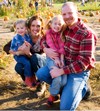 Activités culturelles à Châteauguay à faire à l'été 2015 - (Beaucoup d'activités gratuites)LA PETITE JOYEUSE : randonnée de bicyclette familiale organisée par le Club Optimiste de Saint-Anicet, aura lieu à St-Anicet le samedi 4 juillet 2015. 2 parcours à votre choix 25 km et 40 km. Inscription obligatoire. Richard Jolicoeur au 450-264-4119 En collaboration avec l’organisme Tourisme Suroît, INFOSuroit.comvous présente tout l’été des activités à faire, en famille ou entre amis, dans la région. [Adèle Major - www.infosuroit.com] Un site Web pour sensibiliser les gens à la violence à caractère sexuel - Voir article sur Infosuroit.com.Le théâtre de la «Chapelle hantée»s 5 et 12 juillet ainsi que les 2 et 9 août.  L’entrée est libre. Pour connaître l’horaire des visites et de ouvre ses portes dimanche 28 juin. L’animation et les spectacles de la « Chapelle hantée » seront repris les dimanche l’animation, consultez www.fondationsjdc.org/activites15 août: Pèlerinage diocésain en famille au Sanctuaire Notre-Dame-de-Lourdes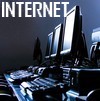 Un Pape vert? Article de Jonathan Guilbault, éditeur chez Novalis, paru dans La Presse +  le 14 juin 2015Sentiers de foi.info édition du 17 juin 2015 no 140 - vol. 10[Écologie] encyclique: Le pape François appelle à «une écologie intégrale». Radio VM s'exprime sur l'encyclique Laudato si.L'indispensable de l'été: le ''Cahier de vacances catho''Rencontre (webzine du Centre culturel chrétien de Montréal: «Nature, écologie et spiritualité» Pour éviter le naufrage...Parabole - Publication de Socabi juin 2015 «J'ai vu la misère de mon peuple»La Boîte à Théo: Une nouvelle ressource catéchétique pour les jeunesÀ 10 ans, il aide les enfants SDF en leur confectionnant des vêtements. [Source: www.aleteia.org]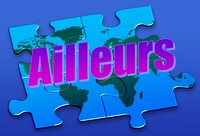 CENTRE AGAPÊ: Sel et Levain - juin 2015: Dans cette édition du Sel et Levain vous pourrez découvrir un compte-rendu de cette année, en paroles et en photos.  Vous serez à même de constater les liens qui se tissent à l’intérieur de notre mission au Mexique.Gardez contact avec nous cet été grâce à Facebook!  Faites partie de notre réseau, espace d’échange et de partage. www.facebook.com/centreagape.orgFORMATION AVEC LA PROFESSEURE LYTTA BASSET: Oser la bienveillance, du mardi 13 au jeudi 15 octobre 2015, au Centre Jean-Paul-Régimbal, 200, boul. Robert, Granby. QC J2H 0R2 INFOS: www.cjpr.ca .  450 372-512525-26-27 juin: Le congrès annuel de Foi et Télévision Chrétienne « Dans Ta main, force et puissance » aura lieu les 25, 26 et 27 juin en l’église Saint-Gabriel, 55 rue Appleford.  Nous vous demandons de bien vouloir prier pour le succès du congrès, pour nos conférenciers, pour les prêtres confesseurs, les équipes d’imposition des mains, les nombreux bénévoles, l’équipe technique, l’équipe d’animation musicale ainsi que pour tous les congressistes. [Voir l'affiche]4 juillet, 9h à 21h: Festival de la Parole 2015 - Baptisé et témoin du Christ: un 9h-à-9h avec Jésus, le samedi 4 juillet de 9h à 21h à l'église Saint-Joseph, 2757, boul. Saint-Joseph à Ottawa (Orléans). De la musique entraînante et des prédicateurs convaincus. Info: festivaldelaparole2015@gmail.com ou 613-733-3367 [Voir l'affiche] 26 juillet: Vénération et procession pour sainte Anne - Tous sont invités à participer à une messe spéciale dédiée à sainte Anne, qui aura lieu à Ste-Anne-de-Prescott, le 26 juillet à 10h.  Cette paroisse se trouve à une dizaine de kilomètres à l’ouest de Rigaud, du côté ontarien.  Depuis plus de dix ans, cette paroisse fait revivre sa tradition ancienne en organisant une procession, un événement haut en couleur.  Après la messe dédiée à sainte Anne, les fidèles marchent et prient dans les rues du village, accompagnées de drapeaux et bannières.  L’invitation est lancée, apportez une bannière, relique ou semblable de votre paroisse.  Le tout est suivi d’un repas pour continuer la fraternité chrétienne.  Information : (613) 674-2042   www.ste-anne.ca28-29 août 2015: Assises de la spiritualité à Québec: Les pouvoirs de la consolation: peut-on consoler quand la vie n'a plus de sens?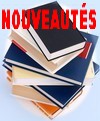 Mourir c'est naître. L'amour, la mort et l'au-delà - Henri BouladUn couple à Tibhirine - Anne et Hubert PloquinFrançois d'Assise. Le prophète de l'extrême - Suzanne Giuseppi TestutChrétiens et Musulmans: ressemblance et diversité - Maurice BorrmansS'asseoir ensemble. Les religions, source de guerre ou de paix? - Geneviève ComeauÊtre en paix avec Dieu, avec les autres, avec soi-même - Raniero CantalamessaLa Miséricorde. Notion fondamentale de l'Évangile, clé de la vie chrétienne - Walter Kasper.L'ange de la simplicité et autres messagers célestes qui rendent la vie plus légère - Anselm Grün.Christianisme et sagesses d'Orient. Ces chrétiens qui boivent aux sources de l'Asie - Colette Mesnage.Encyclique du pape François sur l'écologie: Loué sois-tu - Disponible en librairies le 5 juillet. Médiaspaul, 6,95$ ISBN: 978-2-89760-021-1, 184 p. mediaspaul@mediaspaul.ca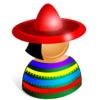 SECCIÓN EN ESPAÑOLEl domingo, 5 de julio, a las 10:30 horas, en la Iglesia St-Clet, 609, Route 201, Saint-Clet, QC J0P 1S0 : MISA DE BIENVENIDA para los trabajadores agricolas migrantes 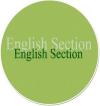 ENGLISH SECTION CALENDARCCCB The Life and Spirituality of Blessed Vasyl VelychkovskyCanadian Conference of Catholic Bishops releases initial response to the Truth and Reconciliation CommissionCNEWA Canada launches campaign to assist displaced people in Ukraine''Praise be to you, my Lord'' : Encyclical Letter of Pope Francis on care for our common home.HUMOUR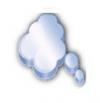 «Le bavardage est l’écume de l’eau, l’action est une goutte d’or». Proverbe d’orient. Pause spirituelle no 860 Gilles Cloutier.«Sème la joie dans le jardin de ton frère et elle fleurira dans le tien  ». Auteur inconnu - Pause spirituelle no 862 Gilles CloutierPOURQUOI ALLER À L’ÉGLISE - Un homme qui allait à l’église a écrit une lettre à l’éditeur d’un journal et s’est plaint que ça ne faisait aucun sens d’aller à l’église tous les dimanches. “J’y suis allé depuis 30 ans maintenant,” écrit-il, “et pendant ce temps j’ai entendu quelque chose comme 3 000 sermons. Mais, pour tout dire, je ne me souviens pas d’un seul d’entre eux. Donc, je pense que je perds mon temps et que les prêtres perdent leur temps en donnant tous ces sermons.” Cela a commencé une véritable polémique dans la colonne “Lettres au rédacteur”, autant pour le plaisir de l’éditeur. Elle se poursuivit pendant des semaines jusqu’à ce que quelqu’un écrive ceci: “Je suis marié depuis 30 ans maintenant. Ma femme a cuit quelques 32 000 repas. Mais, pour tout dire, je ne me souviens pas du menu entier pour un seul de ces repas. Même si je ne sais pas cela... Ils m’ont tous nourri et m’ont donné la force pour faire mon travail. Si ma femme ne m’avais pas donné ces repas, je serais physiquement mort aujourd’hui. De même, si je n’étais pas allé à l’église pour me nourrir, je serais spirituellement mort aujourd’hui !” JE REMERCIE DIEU POUR MA NOURRITURE PHYSIQUE ET SPIRITUELLE ! (Auteur inconnu) [Extrait du bulletin de la paroisse Saint-Joseph de Soulanges] « Tout est grand, quand c’est l’amour qui le fait ».  Mère Saint-Louis. Pause spirituelle no 863 Gilles Cloutier.« Il est très rare qu'on veuille délibérément être mauvais, mais il est très fréquent qu'on ne veuille pas être meilleur. » Paul Sédir [Extrait du bulletin de Saint-Viateur]LES DIX COMMANDEMENTS DU BON VACANCIER ou L'ÉLOGE DU REPOS:Ceux qui ne trouvent pas de temps pour prendre un repos bien mérité devront trouver du temps pour être malades! C’est ainsi que parlait mon oncle Antoine. Quelle sagesse! Sans les connaître, il a toujours vécu en harmonie avec les dix commandements du bon vacancier que voici :Un bon moment, chaque année, tu choisiras pour te reposer et te refaire sainement.Tes amis et tes parents, tu visiteras pour retourner à tes origines respectueusement.Sous le soleil, en silence, tu prieras pour laisser le Seigneur te parler chaleureusement.Chaque matin tout heureux tu te lèveras pour accomplir tes œuvres bellement.La terre, l’eau, le vent, tu toucheras afin de rendre grâce pour la vie reçue abondamment.Le ciel, les étoiles et les astres tu contempleras pour te rappeler que Dieu t’aime infiniment.Tous les jours tes exercices physiques tu feras sans oublier tes exercices spirituels  fidèlement.Les oiseaux du ciel et les bêtes de la terre tu écouteras pour te rappeler ton créateur merveilleusement.Ton cœur, tes yeux, tes oreilles tu ouvriras pour les remplir de beauté quotidiennement.À la fin de ce repos, ton Seigneur tu remercieras pour mieux apprécier les dons reçus gratuitement.[Source : Chanteclerc juillet-août 1997]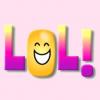 C'est la mère de Jésus qui reçoit le bulletin scolaire de son fils:Math 3/20: multiplie les pains à volonté mais ne sait toujours pas faire une division. Lamentable!Chimie 2/20 : transforme l'eau en vin, et incite tous ses petits copains à l'alcoolisme. Inacceptable!Sport 0/20 : ne sait toujours pas nager (ne pense qu'à faire rire ses camarades en marchant sur l'eau) Manque ne volonté!Marie regarde alors sévèrement son fils et lui dit : « Avec un bulletin comme ça mon garçon, tu peux faire une croix sur tes vacances»La maman :
Qu'as-tu mangé à la cantine ce midi ?
Des carottes râpées... de la viande...
Et avec quoi ?
Ben... avec ma fourchette !
Louis 4 ans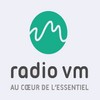 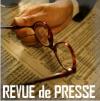 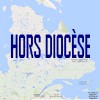 Tous droits réservés - Diocèse catholique de Valleyfield11, rue de l'église, Salaberry-de-Valleyfield, QC  J6T 1J5T 450 373.8122  - F 450 371.0000info@diocesevalleyfield.org Tous droits réservés - Diocèse catholique de Valleyfield11, rue de l'église, Salaberry-de-Valleyfield, QC  J6T 1J5T 450 373.8122  - F 450 371.0000info@diocesevalleyfield.org Faites parvenir les informations concernant vos événements à info@diocesevalleyfield.orgFaites parvenir les informations concernant vos événements à info@diocesevalleyfield.orgPour vous désinscrire: info@diocesevalleyfield.orgPour vous désinscrire: info@diocesevalleyfield.org